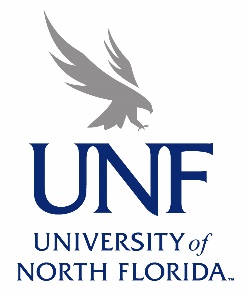 Dual Enrollment InformationContact: Mrs. Asplen- Academy AdministratorPonte Vedra High School offers opportunities for dual enrollment courses in partnership with The University of North Florida.  Each will be 3 credit hour courses.   Courses will be during “0” period before school on PVHS campus 2 days a week for each course.    This provides college credit and weighted 5.0 GPA with no cost for course or textbooks to students.  Course offerings vary each semester based upon instructor availability and number of accepted students to support a course section. Prior to each semester, information is communicated in Schoology, on website, in SharkBytes and on our school media kiosks so that students are aware of course offerings and deadlines.  Please make sure that these sites are checked regularly to avoid missing opportunities. Acceptance is determined by UNF, not PVHS, according to the university’s calculations and requirements. All deadlines are FIRM and students comply with the dual enrollment agreement of UNF as these are COLLEGE COURSES and students will be regarded as such.  Parents must sign the agreement as well. 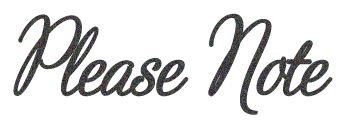 Dual Enrollment GPA requirements:3.0 unweighted GPA of core classes (Math, English, Science, History, Foreign Languages) Students must have one of the following minimum test scores to qualify: SAT: 460 Verbal and 460 MathACT: 18 English, 19 Math and 19 ReadingCPT: 83 Reading Comprehension, 83 Sentence Skills and 72 Elementary AlgebraPERT: 114 Math, 106 Reading and 103 WritingInterested students must complete paperwork, attach transcripts and provide test scores and submit all to Mrs. Asplen by the DEADLINE.  This is a great opportunity for our students.   Priority is given to Academy students first (seniors and then juniors) after which, it will open to the general population of seniors and then juniors, consecutively. Certain courses have limited class size.  These are the course offerings for FALL 2020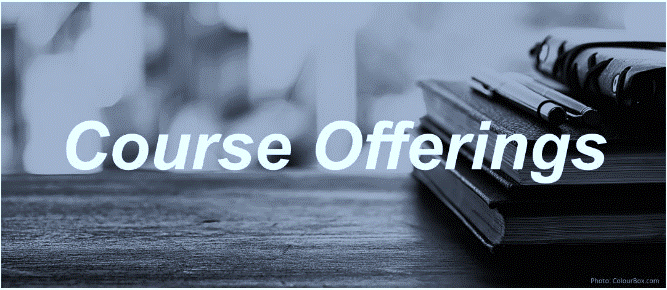 BUL3130: The Legal Environment of Business                                             		  		This course is an introduction to law as it relates to and impacts upon the operation of business. Consideration is given to the Uniform Commercial Code, antitrust, employment laws, business ethics, international law and the social and political environment in which a business operatesMAR3702: Principles of Digital Transformation in BusinessToday, every professional job has a digital component to it. Digitization impacts all industries and all business processes. This course inspires students to embrace today’s profound transformation of business and organizational activities, processes, competencies and models to leverage the opportunities of a mix of digital technologies and their accelerating impact across society in a strategic and prioritized way, with present and future shifts in mind. It provides students with first-hand understanding of the elements driving digital transformation (like the Internet of Things, Drones, Artificial Intelligence, Big Data, Data Analytics, Social Media & Digital Marketing, Virtual and Augmented Reality, Telemedicine, Robotics)